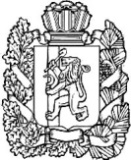 АДМИНИСТРАЦИЯ ПОСЕЛКА НИЖНИЙ ИНГАШНИЖНЕИНГАШСКОГО РАЙОНА КРАСНОЯРСКОГО КРАЯПОСТАНОВЛЕНИЕ25.04.2023                                  пгт Нижний Ингаш                                    № 109 Об утверждении порядка ведения реестра парковок общего пользования на автомобильных дорогах общего пользования местного значения на территории муниципального образования поселок Нижний Ингаш Нижнеингашского района Красноярского краяВ соответствии с частью 8 статьи 12 Федерального закона от 29.12.2017г. № 443-ФЗ «Об организации дорожного движения в Российской Федерации и о внесении изменений в отдельные законодательные акты Российской Федерации», Федеральным законом от 06.10.2003г. № 131-ФЗ «Об общих принципах организации местного самоуправления в Российской Федерации», Постановлением Правительства Красноярского края от 15.07. 2022г. № 618-п, руководствуясь Уставом Муниципального образования поселок Нижний Ингаш, ПОСТАНОВЛЯЮ:Утвердить Порядок ведения реестра парковок общего пользования на автомобильных дорогах общего пользования местного значения на территории муниципального образования поселок Нижний Ингаш (Приложение № 1).Постановление Администрации поселка Нижний Ингаш Нижнеингашского района Красноярского края от 15.09.2021г. № 147 «Об утверждении Положения о порядке ведения реестра парковок общего пользования на автомобильных дорогах общего пользования местного значения на территории муниципального образования поселок Нижний Ингаш Нижнеингашского района Красноярского края» признать утратившим силу.Настоящее Постановление подлежит официальному опубликованию в  периодическом печатном средстве массовой информации «Вестник муниципального образования поселок Нижний Ингаш Нижнеингашского района Красноярского края».Настоящее Постановление вступает в силу после официального опубликования.Контроль за выполнением настоящего постановления оставляю за собой.Глава поселка Нижний Ингаш                                                                                 Б.И. ГузейПриложение № 1 к постановлению администрациипоселка Нижний Ингашот 25.04.2023г. № 109Порядок ведения реестра парковок общего пользования на автомобильных дорогах общего пользования местного значения на территории муниципального образования поселок Нижний Ингаш Нижнеингашского района Красноярского краяОбщие положения1.Настоящий Порядок разработан на основании пункта 2 части 1 статьи 7 Федерального закона от 29.12.2017 г. № 443-ФЗ «Об организации дорожного движения в Российской федерации и о внесении изменений в отдельные законодательные акты Российской Федерации».2. Порядок определяет ведение реестра парковок общего пользования на автомобильных дорогах общего пользования местного значения, расположенных на территории муниципального образования поселок Нижний Ингаш (далее – Порядок).3. Реестр парковок общего пользования на автомобильных дорогах общего пользования местного значения (далее – Реестр) представляет собой общедоступный информационный ресурс, в котором содержатся сведения обо всех парковках общего пользования, расположенных на автомобильных дорогах общего пользования местного значения муниципального образования поселок Нижний Ингаш поселение независимо от их назначения и форм собственности.4. Реестр ведется в электронном виде по форме, установленной приложением № 2 к настоящему Порядку.5. В Реестр включаются следующие сведения:5.1. Реестровый номер парковки.5.2. Адрес (место расположения) парковки (наименование дороги/улицы, километр автомобильной дороги/номер здания, строения, сооружения, географические координаты).5.3 Общая площадь парковки.5.4. Назначение парковки (для грузовых автомобилей/автобусов/легковых автомобилей).5.5. Условия использования парковки (на платной основе (размер платы) или без взимания платы).5.6. Характеристики парковки: подземная/наземная, охраняемая/ неохраняемая, одноуровневая/многоуровневая, открытая/закрытая. 5.7. Режим работы парковки.5.8. Информация о владельце парковки (наименование юридического лица/индивидуального предпринимателя, место регистрации/ место нахождения, контактные телефоны).5.9. Вместительность (количество машино-мест) парковки.5.10. Количество машино-мест для стоянки транспортных мест, которыми управляют инвалиды либо в которых перевозят инвалидов.5.11. Дата включения парковки в реестр парковой.5.12. Дата исключения парковки из реестра парковок.6. Реестр парковок ведется в электронном виде.6. Реестр подлежит размещению на официальном сайте администрации МО поселок Нижний Ингаш.7. Реестр ведется Главным (ведущим) специалистом по имущественным вопросам администрации муниципального образования поселок Нижний Ингаш.8. Основанием для включения парковок общего пользования на автомобильных дорогах общего пользования местного значения в Реестр является письменное заявление владельца парковки, направленное в администрацию муниципального образования поселок Нижний Ингаш, либо акт (информация) уполномоченного органа муниципального образования поселок Нижний Ингаш (или уполномоченного лица органа) о выявлении парковки общего пользования в результате инвентаризации.9. Заявление владельца о включении парковки, а также акт (информация) о выявлении парковки общего пользования должны содержать сведения, предусмотренные пунктами 5.2-5.8 настоящего Порядка.10. Сведения о парковках общего пользования на автомобильных дорогах общего пользования местного значения подлежат внесению в Реестр не позднее десяти рабочих дней со дня регистрации письменного заявления владельца о включении парковки администрацией муниципального образования поселок Нижний Ингаш или со дня оформления акта уполномоченного органа муниципального образования поселок Нижний Ингаш (или уполномоченного должностного лица такого органа) о выявлении парковки общего пользования в результате инвентаризации.11. В случае ликвидации парковки или изменения сведений о парковке, предусмотренных пунктами 5.2-5.8 настоящего Положения, ранее включенных в Реестр, владелец парковки в течение десяти календарных дней обязан сообщить об их изменении в администрацию муниципального образования поселок Нижний Ингаш в письменной форме с указанием причин и оснований таких изменений.12. Администрация муниципального образования поселок Нижний Ингаш в течение десяти рабочих дней со дня регистрации заявления владельца парковки вносит необходимую информацию в Реестр.13. Контроль за соблюдением порядка ведения Реестра парковок на автомобильных дорогах общего пользования местного значения осуществляет ведущий специалист (по имуществу) администрации муниципального образования поселок Нижний Ингаш.Приложение № 2 к постановлению администрациипоселка Нижний Ингашот 25.04.2023г. № 109РЕЕСТР парковок общего пользования                                                                                                                                                                                                                                                 на автомобильных дорогах общего пользования местного значения на территории муниципального образования поселок Нижний Ингаш Нижнеингашского района Красноярского края№ п/пАдрес (место положения) парковки (наименование дороги/улицы, километр автомобильной дороги, географические координаты)Общая площадь Назначение парковки (для грузовых автомобилей/автобусов/легковых автомобилей)Условия использования парковки (на платной основе (размер платы) или без взимания платы)Характеристики парковки: подземная/наземная, охраняемая/ неохраняемая, одноуровневая/многоуровневая, открытая/закрытаяРежим работы парковкиДанные о владельце парковки (юр. лицо/ИП, место регистрации/место нахождения, телефон)Общее количество парковочных мест (количество мест для льготной категории)Количество машино-мест для стоянки транспортных мест, которыми управляют инвалиды либо в которых перевозят инвалидовДата включения парковки в реестр парковойДата исключения парковки в реестр парковой1Красноярский край, Нижнеингашский район, п. Нижний Ингаш, улица ул. Красная Площадь, 39; Координаты: 56.203197, 96.546732Для легковых автомобилейБез взимания платыНаземная, неохраняемая, одноуровневая, открытаяКруглосуточноАдминистрация поселка Нижний Ингаш, поселок Нижний Ингаш, улица Ленина, д 160 т. 21-3-101126.04.20232Красноярский край, Нижнеингашский район, п. Нижний Ингаш, улица ул. Красная Площадь, 61; Координаты: 56.203788, 96.552148Для легковых автомобилейБез взимания платыНаземная, неохраняемая, одноуровневая, открытаяКруглосуточноАдминистрация поселка Нижний Ингаш, поселок Нижний Ингаш, улица Ленина, д 160 т. 21-3-10726.04.20233Красноярский край, Нижнеингашский район, п. Нижний Ингаш, улица ул. Ленина, 79; Координаты: 56.204179, 96.546642Для легковых автомобилейБез взимания платыНаземная, неохраняемая, одноуровневая, открытаяКруглосуточноАдминистрация поселка Нижний Ингаш, поселок Нижний Ингаш, улица Ленина, д 160 т. 21-3-101026.04.20234Красноярский край, Нижнеингашский район, п. Нижний Ингаш, улица ул. Ленина, 80; Координаты: 56.206256, 96.559865Для легковых автомобилейБез взимания платыНаземная, неохраняемая, одноуровневая, открытаяКруглосуточноАдминистрация поселка Нижний Ингаш, поселок Нижний Ингаш, улица Ленина, д 160 т. 21-3-10726.04.20235Красноярский край, Нижнеингашский район, п. Нижний Ингаш, улица ул. Ленина, 81; Координаты: 56.204149, 96.546390Для легковых автомобилейБез взимания платыНаземная, неохраняемая, одноуровневая, открытаяКруглосуточноАдминистрация поселка Нижний Ингаш, поселок Нижний Ингаш, улица Ленина, д 160 т. 21-3-101026.04.20236Красноярский край, Нижнеингашский район, п. Нижний Ингаш, улица ул. Ленина, 92В; Координаты: 56.206001, 96.557853Для легковых автомобилейБез взимания платыНаземная, неохраняемая, одноуровневая, открытаяКруглосуточноАдминистрация поселка Нижний Ингаш, поселок Нижний Ингаш, улица Ленина, д 160 т. 21-3-10626.04.20237Красноярский край, Нижнеингашский район, п. Нижний Ингаш, улица ул. Ленина, 157Б; Координаты: 56.202396, 96.526502Для легковых автомобилейБез взимания платыНаземная, неохраняемая, одноуровневая, открытаяКруглосуточноАдминистрация поселка Нижний Ингаш, поселок Нижний Ингаш, улица Ленина, д 160 т. 21-3-10726.04.20238Красноярский край, Нижнеингашский район, п. Нижний Ингаш, улица ул. Ленина, 164; Координаты: 56.204784, 96.544360Для легковых автомобилейБез взимания платыНаземная, неохраняемая, одноуровневая, открытаяКруглосуточноАдминистрация поселка Нижний Ингаш, поселок Нижний Ингаш, улица Ленина, д 160 т. 21-3-1015126.04.20239Красноярский край, Нижнеингашский район, п. Нижний Ингаш, улица ул. Ленина, 166; Координаты: 56.204584, 96.543327Для легковых автомобилейБез взимания платыНаземная, неохраняемая, одноуровневая, открытаяКруглосуточноАдминистрация поселка Нижний Ингаш, поселок Нижний Ингаш, улица Ленина, д 160 т. 21-3-101226.04.202310Красноярский край, Нижнеингашский район, п. Нижний Ингаш, улица ул. Ленина, 218; Координаты: 56.203082, 96.534155Для легковых автомобилейБез взимания платыНаземная, неохраняемая, одноуровневая, открытаяКруглосуточноАдминистрация поселка Нижний Ингаш, поселок Нижний Ингаш, улица Ленина, д 160 т. 21-3-10726.04.202311Красноярский край, Нижнеингашский район, п. Нижний Ингаш, улица пер. Центральный, 1; Координаты: 56.203723, 96.545708Для легковых автомобилейБез взимания платыНаземная, неохраняемая, одноуровневая, открытаяКруглосуточноАдминистрация поселка Нижний Ингаш, поселок Нижний Ингаш, улица Ленина, д 160 т. 21-3-10726.04.202312Красноярский край, Нижнеингашский район, п. Нижний Ингаш, улица пер. Центральный, 3А; Координаты: 56.202656, 96.546193Для легковых автомобилейБез взимания платыНаземная, неохраняемая, одноуровневая, открытаяКруглосуточноАдминистрация поселка Нижний Ингаш, поселок Нижний Ингаш, улица Ленина, д 160 т. 21-3-10826.04.202313Красноярский край, Нижнеингашский район, п. Нижний Ингаш, улица пер. Центральный, 6; Координаты: 56.201665, 96.545734Для легковых автомобилейБез взимания платыНаземная, неохраняемая, одноуровневая, открытаяКруглосуточноАдминистрация поселка Нижний Ингаш, поселок Нижний Ингаш, улица Ленина, д 160 т. 21-3-107126.04.202314Красноярский край, Нижнеингашский район, п. Нижний Ингаш, улица пер. Центральный, 9; Координаты: 56.201535, 96.546705Для легковых автомобилейБез взимания платыНаземная, неохраняемая, одноуровневая, открытаяКруглосуточноАдминистрация поселка Нижний Ингаш, поселок Нижний Ингаш, улица Ленина, д 160 т. 21-3-107126.04.202315Красноярский край, Нижнеингашский район, п. Нижний Ингаш, улица пер. Речной, 76; Координаты: 56.205115, 96.547846Для легковых автомобилейБез взимания платыНаземная, неохраняемая, одноуровневая, открытаяКруглосуточноАдминистрация поселка Нижний Ингаш, поселок Нижний Ингаш, улица Ленина, д 160 т. 21-3-10826.04.202316Красноярский край, Нижнеингашский район, п. Нижний Ингаш, улица ул. Комсомольская, 2Б; Координаты: 56.194544, 96.525909Для легковых автомобилейБез взимания платыНаземная, неохраняемая, одноуровневая, открытаяКруглосуточноАдминистрация поселка Нижний Ингаш, поселок Нижний Ингаш, улица Ленина, д 160 т. 21-3-10826.04.2023